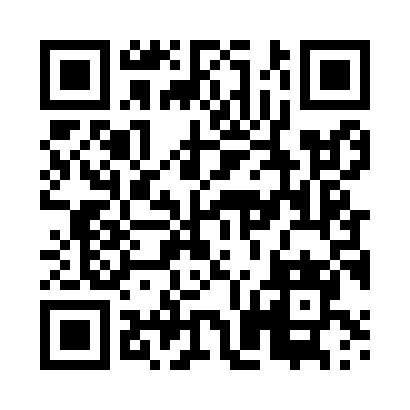 Prayer times for Sniodowo, PolandMon 1 Apr 2024 - Tue 30 Apr 2024High Latitude Method: Angle Based RulePrayer Calculation Method: Muslim World LeagueAsar Calculation Method: HanafiPrayer times provided by https://www.salahtimes.comDateDayFajrSunriseDhuhrAsrMaghribIsha1Mon4:006:0712:385:047:119:102Tue3:566:0412:385:067:139:133Wed3:536:0212:385:077:159:154Thu3:505:5912:375:087:169:185Fri3:475:5712:375:107:189:206Sat3:435:5412:375:117:209:237Sun3:405:5212:375:127:229:268Mon3:375:5012:365:147:249:289Tue3:335:4712:365:157:269:3110Wed3:305:4512:365:167:289:3411Thu3:275:4212:355:177:299:3612Fri3:235:4012:355:197:319:3913Sat3:205:3812:355:207:339:4214Sun3:165:3512:355:217:359:4515Mon3:135:3312:345:227:379:4816Tue3:095:3112:345:247:399:5117Wed3:055:2812:345:257:419:5418Thu3:025:2612:345:267:429:5719Fri2:585:2412:345:277:4410:0020Sat2:545:2212:335:297:4610:0421Sun2:505:1912:335:307:4810:0722Mon2:465:1712:335:317:5010:1023Tue2:425:1512:335:327:5210:1324Wed2:385:1312:335:337:5410:1725Thu2:345:1012:325:357:5510:2026Fri2:305:0812:325:367:5710:2427Sat2:255:0612:325:377:5910:2828Sun2:215:0412:325:388:0110:3129Mon2:205:0212:325:398:0310:3530Tue2:195:0012:325:408:0510:36